鶴見区自治連合会２月定例会結果報告日時　令和６年２月19日（月）午後１時30分　　　　　　　　　　　　　　　　　　　　　 会場　鶴見区役所８号会議室 　 Ⅰ.横浜市町内会連合会２月定例会結果報告Ⅱ.鶴見区自治連合会関係議題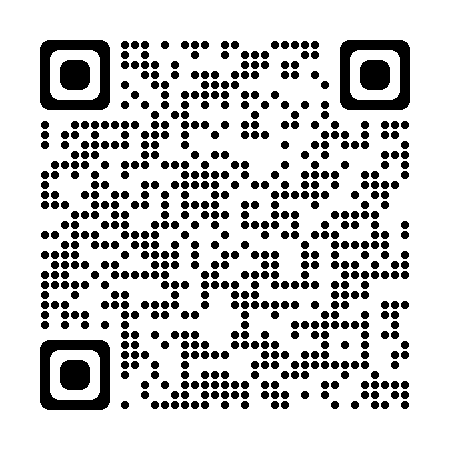 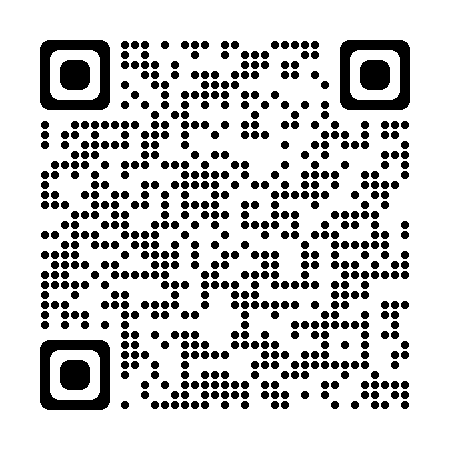 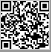 　　　　　　　　　　　　　　（事務局）鶴見区役所地域振興課地域振興係 電話：510-1687 FAX:510-1892メール：tr-chikatsu@city.yokohama.jpⅠ　横浜市町内会連合会２月定例会結果報告１　民生委員・児童委員の活動支援策等及び年齢要件に関する検討結果について　　民生委員・児童委員の負担軽減・活動支援策に関する検討結果について報告します。また、令和５年９月から12月にかけて実施いただいた意見交換結果等をもとに、庁内で検討した次期一斉改選以降の年齢要件について報告します。◎問合せ先　鶴見区役所 福祉保健課 運営企画係　TEL 510-1791２　令和６年　民生委員・児童委員及び主任児童委員候補者の推薦について令和６年７月１日付及び12月１日付の民生委員・児童委員及び主任児童委員の欠員補充及び増員について、候補者を推薦いただくよう、各自治会町内会長の御協力をお願いします。なお、令和６年については、欠員地区及び増員が必要な地区のみの推薦となり、任期は次期一斉改選（令和７年11 月30 日）までとなります。◎問合せ先　鶴見区役所 福祉保健課 運営企画係　TEL 510-1791３　広報紙の配布について（依頼）  横浜市で発行している「広報よこはま」等の広報紙に関して、令和６年度も各世帯への配布について御理解・御協力くださいますようお願いします。◎問合せ先　鶴見区役所 区政推進課 広報相談係　TEL 510-1680４　令和６年度共同募金運動への協力依頼について　　令和６年度共同募金運動への協力依頼について、自治連合会会長の皆様へ説明させていた　だきます。◎問合せ先　鶴見区社会福祉協議会　TEL 504-5619５　自治会町内会館脱炭素化推進事業について３月１日から申請を開始する自治会町内会館脱炭素化推進事業補助金について、制度の詳細が決まりましたのでお知らせします。この機会に是非、省エネ設備の導入を御検討ください。　 〇申請期間　令和６年３月１日（金）～令和６年９月30 日（月）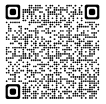 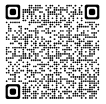 　 〇申請先　　横浜市住宅供給公社 街づくり事業課　※事務委託先　◎問合せ先　市民局　地域活動推進課　TEL 671-2317　　　　　　横浜市住宅供給公社 街づくり事業課　TEL 451-7740Ⅱ　鶴見区自治連合会関係議題６　（仮称）豊岡町複合施設再編整備事業について（報告）　（仮称）豊岡町複合施設再編整備事業に関して、「基本構想（素案）」を基に実施した、意見交換会及び市民意見募集について報告します。◎問合せ先　財政局 ファシリティマネジメント推進課　TEL 671-3803７　鶴見川水系の整備促進に関する要望書の提出について　　３月に港北区と合同で、国土交通省へ鶴見川の治水対策等に関する要望書を提出します。◎問合せ先　鶴見区役所 総務課 防災担当　TEL 510-1656８　「発見つるみ！～データでみる鶴見区～」の公表について　　鶴見区ウェブサイトに、リニューアルした「発見つるみ！～データでみる鶴見区～」を掲載しましたのでお知らせします。また、参考までに、ウェブサイトを印刷した紙面を各自治会・町内会に１部ずつ送付しますので、どうぞ御活用ください。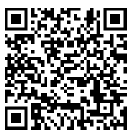 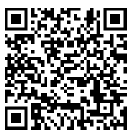 ◎問合せ先　鶴見区役所 総務課 統計選挙係　TEL 510-1660９　令和６年度「鶴見区新たなチャレンジ応援補助金」の募集案内について令和６年度「鶴見区新たなチャレンジ応援補助金」の募集を、令和６年３月１日（金）まで行います。募集に伴い、区民の皆様への周知に御協力をお願いします。　　〇申請受付期間　令和６年２月１日（木）から３月１日（金）まで　　〇対象事業　　　区民の皆様が自主的に取り組む地域の課題解決に向けた事業について、新たな立ち上げ又は既存の事業を発展させる取組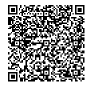 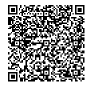 ※事業開始から３年以内のもの　　　〇補助内容　　　補助対象経費の10分の９以内（上限10万円）　　◎問合せ先　区政推進課 地域力推進担当　TEL 510-167810　婦人部　新年の集い（御礼） 令和６年鶴見区自治連合会婦人部新年の集いへの出席へのお礼がありました。◎問合せ先　鶴見区役所　地域振興課　TEL 510-168711　令和６年度三ツ池公園（文化・環境）フェスティバルへの協賛のお願い 本年も三ツ池公園（文化・環境）フェスティバルを令和６年５月18日（土）に開催することとなりました。つきましては、各町内会の皆様からご協賛を賜りたく、お願い申し上げます。◎問合せ先　三ツ池公園（文化・環境）フェスティバル実行委員会12　令和６年春の火災予防運動の実施について 春の火災予防運動を実施することで火災予防意識の一層の普及を図り、火災の発生を防止するため、ポスター掲示をお願いします。◎問合せ先　鶴見消防署 総務・予防課　TEL 503-011913  資料提供鶴見区内災害救急発生状況他　 　　　　 ………………　 鶴見消防署　 TEL 503-0119鶴見警察署管内犯罪・交通事故発生状況　………………　 鶴見警察署　 TEL 504-0110☆次の書類等を21日以降にお届けします。【資料】 (１) 民生委員・児童委員の活動支援策等及び年齢要件に関する検討結果について(２) 広報紙の配布について(依頼）（３）自治会町内会館脱炭素化推進事業について(３) （仮称）豊岡町複合施設再編整備事業について（報告）(４) 「発見つるみ！～データでみる鶴見区～」の公表について(５) 令和６年度三ツ池公園（文化・環境）フェスティバルへの協賛のお願い(６) 自治会町内会を対象とした主な補助事業等（参考）※自治会町内会を対象とした主な補助事業の一覧表を送付します。各自治会町内会で活動さ　れる際の参考にしていただければと思います。【掲示依頼】（１）令和６年春の火災予防運動の実施について　２月は、班回覧の依頼はありません。　★配送先、掲示板数、回覧部数（班数）に変更がありましたら、事務局まで御連絡ください。